Заслушав информацию главного технического инспектора труда, президиум Саратовской областной организации «Общероссийского Профсоюза образования» отмечает, что в 2023 году органами управления образованием, администрациями образовательных учреждений и профсоюзными организациями предприняты меры, направленные на обеспечение здоровых и безопасных условий труда и учебно-воспитательного процесса.Работа по улучшению условий и охраны труда, сохранению здоровья работников, приведению образовательных учреждений в пожаробезопасное состояние в 2023 году осуществлялась в рамках реализации государственной политики в области охраны труда в соответствии с Трудовым кодексом РФ.Затраты на мероприятия по охране труда в 2023 году составили более 344 млн. руб.Из указанных средств более 7 млн. руб. было направлено проведение специальной оценки условий труда на 7 980 рабочих местах; на приобретение спецодежды, спецобуви и др. СИЗ потрачено свыше 6,8 млн. рублей, на проведение медицинских осмотров работников образовательных организаций израсходовано 89 млн. руб., за 4,5 млн. рублей в аккредитованных организациях было проведено обучение 4 280 руководителей, членов комиссий по охране туда, уполномоченных профсоюзных комитетов по охране труда.В образовательных организациях разработана и внедряется Система управления охраной труда. В подавляющем большинстве учреждений за основу данного документа приняты Примерные положения о СУОТ для различных видов образовательных учреждений, утвержденные Исполнительным комитетом Профсоюза.В 2023 году 122 учреждений воспользовались правом на возврат 20% страховых взносов в ФСС на 3,3 млн. рублей. Это учреждения г. Саратова, Калининского, Татищевского районов, СГУ, СГТУ, Поволжский колледж технологий и менеджмента, Саратовский областной химико-технологический техникум, Энгельсский политехникум.В настоящее время в области нет аварийных общеобразовательных учреждений, 100% школ имеют лицензии на осуществление образовательной деятельностиВ прошедшем году инфраструктура общего образования дополнилась 4 объектами: школа в ЖК «Ласточкино» г. Саратова на 550 мест, пристройка к школе в с. Мизино-Лапшиновка Татищевского района на 100 мест, имущественный комплекс СОШ № 77 на 825 мест, учебный корпус общеобразовательного лицея р.п. Татищево на 240 мест.Во всех образовательных учреждениях Саратовской области заключены коллективные договоры с обязательным наличием в них раздела «Охрана труда».Вопросы охраны труда регулярно заслушивались на заседаниях президиума областной организации Профсоюза.В 2023 году на онлайн-семинарах обучено более 1000 человек профактива.Совместно с министерством образования области был проведен вебинар для руководителей и председателей первичных профсоюзных организаций государственных учреждений, в отношении которых функции и полномочия учредителя осуществляет министерство образования области, по вопросам трудового законодательства и охраны труда, в котором приняли участие более 130 человек.В 2023 году прошла Неделя безопасности, посвященная Всемирному дню охраны труда - 28 апреля. В этот день внештатные технические инспекторы труда областной организации Профсоюза и уполномоченные профсоюзных комитетов по охране труда смогли проверить свои знания в данном направлении и принять участие в конкурсе звание “Лучший внештатный технический инспектор труда и лучший уполномоченный по охране труда профкома образовательного учреждения”. Приняло участие 110 человек со всей области.В соответствии с приказом министерства образования Саратовской области, Главного управления МЧС России по Саратовской области, Саратовской областной организации Профессионального союза работников народного образования и науки Российской Федерации от 16 июня 2023 года № 1003/574/13 в период с 15 сентября по 15 октября 2023 г. проведен смотр-конкурс на лучшее образовательное учреждение по охране труда и пожарной безопасности и лучшего специалиста образовательного учреждения по охране труда.В смотре-конкурсе приняли участие двадцать образовательных организаций области.Итоги смотра-конкурса подведены совместным приказом министерства образования области, Главного управления МЧС России по Саратовской области, областной организации «Общероссийского Профсоюза образования».В соответствии с Трудовым Кодексом РФ профсоюзы осуществляют контроль за соблюдением прав и законных интересов работников в области охраны труда и здоровья.Во всех районных и городских, и приравненных к ним первичных, организациях Профсоюза работников народного образования и науки РФ Саратовской области избраны 53 внештатных технических инспекторов труда.В подавляющем большинстве образовательных учреждений Саратовской области избрано 1 477 уполномоченных профсоюзных комитетов по охране труда. Организовано систематическое обучение уполномоченных профсоюзных комитетов силами внештатной технической инспекции.Главным техническим инспектором, внештатными техническими инспекторами в 2023 году проведено 457 обследований состояния охраны труда и рабочих мест, выдано 111 представлений. Уполномоченные профсоюзных комитетов по охране труда в 2023 году провели 1 085 обследований образовательных учреждений, выявлено 504 нарушения, выдано 190 представления.В период приёмки школ к новому 2023/2024 учебному году внештатные технические инспекторы, председатели районных и городских профсоюзных организаций в соответствии с федеральными рекомендациями приняли участие в проверке готовности образовательных учреждений к новому учебному году.В соответствии с Законом Саратовской области от 2 августа 2017 года № 59-ЗСО «О порядке и об условиях осуществления ведомственного контроля за соблюдением трудового законодательства и иных нормативных правовых актов, содержащих нормы трудового права, в Саратовской области» (далее - Закон Саратовской области № 59-ЗСО) министерство образования области осуществляет ведомственный контроль за соблюдением трудового законодательства и иных нормативных правовых актов, содержащих нормы трудового права в подведомственных учреждениях. Главный технический инспектор труда принимал участие в этих мероприятиях.В 2023 году в соответствии с Планом проведены 2 плановые документарные проверки по осуществлению ведомственного контроля за соблюдением трудового законодательства и иных нормативных правовых актов, содержащих нормы трудового права в отношении: государственного бюджетного общеобразовательного учреждения Саратовской области «Школа-интернат АОП №3 г. Саратова», государственного автономного профессионального образовательного учреждения Саратовской области «Губернаторский колледж».По итогам проверок подведомственных учреждений выявленные недостатки были устранены.В ходе оказания консультативно-методической помощи Министерством доводилась информация до подведомственных учреждений об изменениях в трудовом законодательстве.Вместе с тем, в вопросах улучшения условий и охраны труда, сохранения здоровья работников, противопожарной безопасности и производственного травматизма в учреждениях образования области имеют место существенные недостатки.В 2023 году зафиксировано 2 травмы (в 2022 год – 2), полученных на производстве работниками учреждений образования.Травмы получены работниками Энгельсского района – 1 и СГТУ имени Гагарина Ю.А. – 1.В 2023 году в области активно продолжалось слияние образовательных организаций. Если в 2021 году в области было 390 образовательных организаций с численностью работников более 50 человек, в 2022 – 455, то на конец 2023 года таких организаций стало уже 587. Несмотря на это, количество специалистов по охране труда в образовательных организациях выросло в меньшей степени. На конец 2023 год в этой должности работал 461 человек, что на сегодняшний день это составляет всего 79% от потребности. Наиболее сложная ситуация по данному вопросу складывается в Аткарском, Балашовском, Лысогорском, Новобурасском, Новоузенском и ряде других районах, г. Саратове.В связи с вступлением в силу с 1 сентября 2022 года приказа Министерства здравоохранения РФ от 20 мая 2022 г. N 342н "Об утверждении порядка прохождения обязательного психиатрического освидетельствования работниками, осуществляющими отдельные виды деятельности, его периодичности, а также видов деятельности, при осуществлении которых проводится психиатрическое освидетельствование" продолжался контроль за  проведением психиатрического освидетельствования педагогических работников и работников занятых присмотром и уходом за детьми.Комитет областной организации продолжал контролировать вопрос оплаты медицинских осмотров работников образовательных организаций. В настоящее время медицинские осмотры работников образовательных организаций оплачиваются работодателями в подавляющем большинстве районов области. Однако имеются факты, когда в муниципальных бюджетах не предусматриваются средства на проведение медицинских осмотров работников образования. Такая ситуация сложилась в Татищевском районе.По обращению областной организации Профсоюза прокуратура Питерского района обратилась в суд с исками в интересах 506 работников. Суд в полном объеме удовлетворил требования прокурора. Благодаря вмешательству надзорного ведомства 506 работникам образования выплачена компенсация на общую сумму свыше 1,6 млн рублей.По выявленным в результате проверок нарушениям выданы представления на их устранение, и подавляющая часть нарушений устранены.В Год педагога и наставника в рамках проекта «Профсоюз – территория здоровья» активизировалась работа по оздоровлению членов Профсоюза. Только по линии областной организации было оздоровлено около 5 000 работников образования, в том числе, в санаториях, пансионатах, оздоровительных лагерях поправили своё здоровье 3 850, в областных спортивно-массовых мероприятиях приняли участие более 1 000 человек.Не решается вопрос о выделении бюджетных средств на санаторно-курортное лечение.Президиум Саратовской областной организации Профессионального союза работников народного образования и науки РФПОСТАНОВЛЯЕТ:Информацию о состоянии охраны труда в области принять к сведению.Утвердить отчёт о работе региональных (межрегиональных) организаций Профсоюза по охране труда по форме 19-ТИ за 2023 год (Приложение № 1).Комитету областной организации Профсоюза совместно с министерством образования Саратовской области:продолжить меры по контролю за финансированием мероприятий по охране труда, в первую очередь за проведением медицинских осмотров, за счет средств работодателей;провести в I квартале 2024 года мониторинг проведения психиатрического освидетельствования педагогических работников и работников занятых присмотром и уходом за детьми и медицинского осмотра работников образовательных организаций;обратиться в Правительство области с предложением об удешевлении путевок на санаторно-курортное лечение работников образовательных организаций.В 2024 году основными направлениями работы областной технической инспекции следует считать контроль за:выделением средств на проведение и организацией прохождения предварительных и периодических медицинских осмотров (обследований) и психиатрического освидетельствования работников образовательных учреждений области;контроль за проведение повторной специальной оцени условий труда на рабочих местах, где срок её действия закончился;использованием образовательными организациями области дополнительного источника финансирования охраны труда, а именно – реализацией прав на возврат 20% сумм страховых взносов из ФСС и использования их на охрану труда;разработкой и внедрением в образовательных организациях систем управления охраной труда и оценке профессиональных рисков;выполнением мероприятий по улучшению условий и охраны труда в учреждениях образования;предоставлением льгот и компенсаций работникам, занятым на работах с вредными условиями труда, в порядке, предусмотренном трудовым законодательством, за организацией обеспечения по установленным нормам спецодеждой, спецобувью и другими СИЗ различных категорий работников образования.Технической инспекции труд активизировать работу по взаимодействию с государственной инспекцией труда в Саратовской области и Прокуратурой области в целях устранения проблем по созданию условий и охраны труда.Председателям районных, городских и первичных профсоюзных организаций работников народного образования и науки:До 15 апреля т.г. проанализировать состояние охраны труда и здоровья в образовательных учреждениях, итоги анализа рассмотреть на заседаниях президиумов местных организаций профсоюза, профсоюзных организаций профессионального образования.Провести учебу внештатных технических инспекторов труда и уполномоченных по охране труда профсоюзных комитетов учреждений профессионального образования в марте-апреле 2024 года.Рекомендовать руководителям органов управления образованием совместно с председателями районных и городских профсоюзных организаций:обратиться в органы местного самоуправления с предложениями о путях оздоровления работников образовательных учреждений;провести районные и городские смотры-конкурсы на лучшее состояние пожарной безопасности, условий и охраны труда в учреждениях образования, принять участие в областном смотре-конкурсе на лучшее состояние пожарной безопасности, условий и охраны труда в учреждениях образования области;принять меры по обеспечению работников качественной спецодеждой, спецобувью и другими средствами индивидуальной защиты в соответствии с утвержденными нормами и правилами и в установленные сроки.Организовать совместно с работодателями: работу по актуализации комплекта нормативных правовых актов, содержащих требования охраны труда в соответствии со спецификой своей деятельности, в том числе инструкций по охране труда, программ обучения по охране труда работников;активизировать работу по оценке профессиональных рисков в образовательных организациях в соответствии с Методическими рекомендациями по оценке профессиональных рисков в дошкольной образовательной организации и общеобразовательной организации утвержденных постановлением Исполнительного комитета Профсоюза от 25 декабря 2020 г. № 5-11.Обратиться к главам муниципальных образований с предложением о введении в муниципальных образовательных учреждениях с численностью работающих более 50 человек штатной должности специалиста по охране труда.Контроль за выполнением данного постановления возложить на главного технического инспектора труда Сысуева Д.А.Председатель							Н.Н. Тимофеев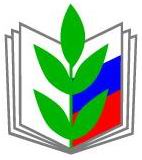 ПРОФЕССИОНАЛЬНЫЙ СОЮЗ РАБОТНИКОВ НАРОДНОГО ОБРАЗОВАНИЯ И НАУКИ РОССИЙСКОЙ ФЕДЕРАЦИИСАРАТОВСКАЯ ОБЛАСТНАЯ ОРГАНИЗАЦИЯ ПРОФЕССИОНАЛЬНОГО СОЮЗА РАБОТНИКОВ НАРОДНОГО ОБРАЗОВАНИЯ И НАУКИ РОССИЙСКОЙ ФЕДЕРАЦИИ(САРАТОВСКАЯ ОБЛАСТНАЯ ОРГАНИЗАЦИЯ «ОБЩЕРОССИЙСКОГО ПРОФСОЮЗА ОБРАЗОВАНИЯ»)ПРЕЗИДИУМПОСТАНОВЛЕНИЕПРОФЕССИОНАЛЬНЫЙ СОЮЗ РАБОТНИКОВ НАРОДНОГО ОБРАЗОВАНИЯ И НАУКИ РОССИЙСКОЙ ФЕДЕРАЦИИСАРАТОВСКАЯ ОБЛАСТНАЯ ОРГАНИЗАЦИЯ ПРОФЕССИОНАЛЬНОГО СОЮЗА РАБОТНИКОВ НАРОДНОГО ОБРАЗОВАНИЯ И НАУКИ РОССИЙСКОЙ ФЕДЕРАЦИИ(САРАТОВСКАЯ ОБЛАСТНАЯ ОРГАНИЗАЦИЯ «ОБЩЕРОССИЙСКОГО ПРОФСОЮЗА ОБРАЗОВАНИЯ»)ПРЕЗИДИУМПОСТАНОВЛЕНИЕПРОФЕССИОНАЛЬНЫЙ СОЮЗ РАБОТНИКОВ НАРОДНОГО ОБРАЗОВАНИЯ И НАУКИ РОССИЙСКОЙ ФЕДЕРАЦИИСАРАТОВСКАЯ ОБЛАСТНАЯ ОРГАНИЗАЦИЯ ПРОФЕССИОНАЛЬНОГО СОЮЗА РАБОТНИКОВ НАРОДНОГО ОБРАЗОВАНИЯ И НАУКИ РОССИЙСКОЙ ФЕДЕРАЦИИ(САРАТОВСКАЯ ОБЛАСТНАЯ ОРГАНИЗАЦИЯ «ОБЩЕРОССИЙСКОГО ПРОФСОЮЗА ОБРАЗОВАНИЯ»)ПРЕЗИДИУМПОСТАНОВЛЕНИЕПРОФЕССИОНАЛЬНЫЙ СОЮЗ РАБОТНИКОВ НАРОДНОГО ОБРАЗОВАНИЯ И НАУКИ РОССИЙСКОЙ ФЕДЕРАЦИИСАРАТОВСКАЯ ОБЛАСТНАЯ ОРГАНИЗАЦИЯ ПРОФЕССИОНАЛЬНОГО СОЮЗА РАБОТНИКОВ НАРОДНОГО ОБРАЗОВАНИЯ И НАУКИ РОССИЙСКОЙ ФЕДЕРАЦИИ(САРАТОВСКАЯ ОБЛАСТНАЯ ОРГАНИЗАЦИЯ «ОБЩЕРОССИЙСКОГО ПРОФСОЮЗА ОБРАЗОВАНИЯ»)ПРЕЗИДИУМПОСТАНОВЛЕНИЕ
«6» февраля 2024 г.
г. Саратов
г. Саратов
№ 26-1О состоянии охраны труда, здоровья,противопожарной безопасности ипроизводственного травматизмаработников в учреждениях образованияв 2023 году и задачах на 2024 год.О состоянии охраны труда, здоровья,противопожарной безопасности ипроизводственного травматизмаработников в учреждениях образованияв 2023 году и задачах на 2024 год.